Application for non-tolerance voucher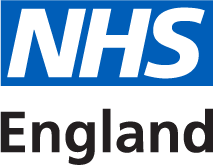 Completed forms should be submitted to your NHS England Regional Local Team. You must retain this form with the patient’s records once it has been returned to you with a decision and only submit a GOS3 to PCSE if the application has been approved.For internal Use:	Request approved / not approved Date:		     Signature:				           Name (print):Patient DetailsPatient DetailsPatient DetailsPatient DetailsPatient DetailsPatient DetailsPatient DetailsPatient DetailsPractice AddressPractice AddressPractice AddressPractice AddressPractice AddressPractice AddressPractice AddressTitle:  Mr, Mrs, Mast, Miss, MsTitle:  Mr, Mrs, Mast, Miss, MsTitle:  Mr, Mrs, Mast, Miss, MsTitle:  Mr, Mrs, Mast, Miss, MsTitle:  Mr, Mrs, Mast, Miss, MsTitle:  Mr, Mrs, Mast, Miss, MsTitle:  Mr, Mrs, Mast, Miss, MsTitle:  Mr, Mrs, Mast, Miss, MsPractice AddressPractice AddressPractice AddressPractice AddressPractice AddressPractice AddressPractice AddressSurnameSurnameSurnameSurnameSurnameSurnameSurnameSurnameOther Name(s)Other Name(s)Other Name(s)Other Name(s)Other Name(s)Other Name(s)Other Name(s)Other Name(s)AddressAddressAddressAddressAddressAddressAddressAddressTelephoneTelephoneTelephoneTelephoneTelephoneTelephoneTelephoneEmail address (nhs.net only)Email address (nhs.net only)Email address (nhs.net only)Email address (nhs.net only)Email address (nhs.net only)Email address (nhs.net only)Email address (nhs.net only)Fax Contact NameFax Contact NameFax Contact NameFax Contact NameFax Contact NameFax Contact NameFax Contact NamePost CodePost CodePost CodePost CodePost CodePost CodePost CodePost CodeContact NameContact NameContact NameContact NameContact NameContact NameContact NameD.O.B.D.O.B.D.O.B.D.O.B.D.O.B.D.O.B.D.O.B.D.O.B.RoleRoleRoleRoleRoleRoleRoleDate of ApplicationDate of ApplicationDate of ApplicationDate of ApplicationDate of ApplicationDate of ApplicationDate of ApplicationDate of ApplicationDate of ApplicationDate of ApplicationDate of ApplicationDate of ApplicationDate of ApplicationDate of ApplicationDate of ApplicationDate of ApplicationReason for Non ToleranceReason for Non ToleranceReason for Non ToleranceReason for Non ToleranceReason for Non ToleranceReason for Non ToleranceReason for Non ToleranceReason for Non ToleranceReason for Non ToleranceReason for Non ToleranceReason for Non ToleranceReason for Non ToleranceReason for Non ToleranceReason for Non ToleranceReason for Non ToleranceReason for Non ToleranceLens TypeLens TypeLens TypeInitial voucher typeInitial voucher typeDate of supplyDate of supplyDate of supplyDate of supplyDate of supplyDate of supplyLength of wearLength of wearLength of wearLength of wearLength of wearAction ProposedAction ProposedAction ProposedAction ProposedAction ProposedAction ProposedAction ProposedAction ProposedAction ProposedAction ProposedAction ProposedAction ProposedAction ProposedAction ProposedAction ProposedAction ProposedOCs Dist/NearOriginal PrescriptionOriginal PrescriptionOriginal PrescriptionExam DateExam DateExam DateOCs Dist/NearOCs Dist/NearOCs Dist/NearOCs Dist/NearOCs Dist/NearOCs Dist/NearBVDBVDBVDVisionSPHCYLAXISAXISAXISPRISMPRISMPRISMBASEBASEBASEVAADDADDRELERetest PrescriptionRetest PrescriptionRetest PrescriptionExam DateExam DateExam DateOCs Dist/NearOCs Dist/NearOCs Dist/NearOCs Dist/NearOCs Dist/NearOCs Dist/NearBVDBVDBVDREVisionSPHCYLAXISAXISAXISPRISMPRISMPRISMBASEBASEBASEVAADDADDLELE